НАКАЗПО ГАННІВСЬКІЙ ЗАГАЛЬНООСВІТНІЙ ШКОЛІ І-ІІІ СТУПЕНІВПЕТРІВСЬКОЇ РАЙОННОЇ РАДИ КІРОВОГРАДСЬКОЇ ОБЛАСТІвід 23 січня 2019 року                                                                                               № 26с. ГаннівкаПро участь у районній краєзнавчійконференції учнівської молоді«Шляхами подвигу і слави»На виконання наказу начальника відділу освіти райдержадміністрації від 23 січня 2019 року № 19 «Про проведення районної краєзнавчої конференції учнівської молоді «Шляхами подвигу і слави»»НАКАЗУЮ:1. Заступнику директора з навчально-виховної роботи Ганнівської загальноосвітньої школи І-ІІІ ступенів ЩУРИК О.О., заступнику завідувача з навчально-виховної роботи Володимирівської загальноосвітньої школи І-ІІ ступенів, філії Ганнівської загальноосвітньої школи І-ІІІ ступенів ПОГОРЄЛІЙ Т.М., заступнику завідувача з навчально-виховної роботи Іскрівської загальноосвітньої школи І-ІІІ ступенів, філії Ганнівської загальноосвітньої школи І-ІІІ ступенів БОНДАРЄВІЙ Н.П. :1) направити учнів, учасників  конференції 22 лютого 2019 року до центру дитячої та юнацької творчості  у супроводі вчителів-консультантів для участі в конференції;2) призначити відповідальними за життя та здоров’я дітей 22 лютого 2019 року в дорозі та у вільний від проведення конкурсних заходів час, за проведення інструктажу з питань безпечної поведінки учнів у день проведення конференції:по Ганнівській загальноосвітній школі І-ІІІ ступенів – ГРИШАЄВУ Л.В.;по Володимирівській загальноосвітній школі І-ІІ ступенів, філії Ганнівської загальноосвітньої школи І-ІІІ ступенів – ДУДНИК Н.В.по Іскрівській загальноосвітній школі І-ІІІ ступенів, філії Ганнівської загальноосвітньої школи І-ІІІ ступенів – БАРАНЬКО Т.В.3) до 15 лютого 2019 року забезпечити своєчасну подачу заявок для участі у конкурсі-захисті.2. Контроль за виконанням даного наказу покласти на заступника директора з навчально-виховної роботи Ганнівської загальноосвітньої школи І-ІІІ ступенів ГРИШАЄВУ О.В., завідувача Володимирівської загальноосвітньої школи І-ІІ ступенів, філії Ганнівської загальноосвітньої школи І-ІІІ ступенів МІЩЕНКО М. І., на завідувача Іскрівської загальноосвітньої школи І-ІІІ ступенів, філії Ганнівської загальноосвітньої школи І-ІІІ ступенів ЯНИШИНА В.М. Директор школи                                                                                          О.КанівецьЗ наказом ознайомлені:                                                                          О.ЩурикО.ГришаєваВ.ЯнишинМ.МіщенкоН.БондарєваТ.ПогорєлаДодаток до наказу директора школи від 23.01.2019 року № Умовипроведення районної краєзнавчої конференції учнівської молоді«Шляхами подвигу і слави»І. Загальні положення1.1. Районна краєзнавча конференції учнівської молоді «Шляхами подвигу і слави» проводиться з метою  розвитку творчих інтересів учнівської молоді з історичного краєзнавства, пошукової та науково-дослідної роботи, виховання патріотичних почуттів та любові до рідного краю.1.2. Основними завданнями районної краєзнавчої конференції учнівської молоді «Шляхами подвигу і слави» є:сприяння подальшому розвитку краєзнавчого руху серед учнівської молоді та пошуково-дослідницької роботи;поглиблення знань учнів з історії свого краю;привернення уваги державних, наукових установ, навчальних закладів і громадських організацій до питань збереження історичної пам'яті народу;сприяння підвищенню ролі родинного виховання, поглибленню духовної єдності поколінь.1.3. У ході конференції проводиться конкурс-захист (далі Конкурс) науково-дослідницьких робіт у якому можуть брати участь учні 2-11 класів, члени наукових товариств та гуртків загальноосвітніх навчальних  закладів району та Центру дитячої та юнацької творчості.  1.4. Для участі у Конкурсі до ЦДЮТ подається заявка, завірена керівником навчального закладу, яка включає:тему роботи;прізвище, ім’я, по батькові учасника;клас, школу;прізвище, ім’я, по батькові учителя-консультанта.ІІ. Керівництво конференцієюКерівництво конференцією здійснює відділ освіти Петрівської райдержадміністрації та центр дитячої та юнацької творчості.IІІ. Порядок проведення Конференції3.1. Напрямки  науково-дослідницької роботи:Легенди мого краю – ветерани Другої світової війни;Друга світова війна в долі моєї родини;Здобуто у боях за Батьківщину: історія однієї нагороди; Борцям за незалежність присвячується… (життєвий шлях особистостей рідного краю, які його прославили: політики, письменники, спортсмени, працівники сільського господарства та промисловості, громадські діячі та ін.)Українська революція: 100 років надії і боротьби;Герої серед нас: сучасні захисники України.3.2. Для захисту роботи автору надається до 10 хвилин, для відповіді на запитання – до 3 хвилин.3.3. Захист науково-дослідницьких робіт оцінюється за такими критеріями:аргументованість вибору теми дослідження;чіткість і логічність, послідовність і грамотність  викладення матеріалу;культура мовлення, вільне володіння матеріалом.Наявність і доцільність додаткового матеріалу, що унаочнює основні результати дослідження (мультимедійна презентація, схеми, таблиці,  малюнки, роздатковий матеріал тощо).ІV. Вимоги до представлених  робіт4.1. Робота має бути побудована за певною структурою. Основними її елементами в порядку розташування є: титульний аркуш, зміст, перелік умовних позначень                                  (за необхідністю), вступ, основна частина,  висновки, список використаних джерел, додатки.4.3. Технічне оформлення матеріалів, які подаються на конференцію. Комп'ютерний набір: текстовий редактор Word, шрифт 14, Тіmes New Roman, через 1.5 інтервали, з одного боку білого паперу формату А-4.Поля: ліве, верхнє та нижнє — не менше 20 мм; праве - не менше 10 мм.Усі сторінки, враховуючи тези та додатки, нумеруються. Першою сторінкою вважається титульна, на якій цифра 1 не ставиться.V. Нагородження            Учасники конференції отримують СертифікатиСклад  оргкомітету конференції та журі конкурсуШвець Т.М.	- методист районного методичного кабінету комунальної установи «Петрівський районний центр із обслуговування закладів освіти»;Савостікова В.М.	- методист районного методичного кабінету комунальної установи «Петрівський районний центр із обслуговування закладів освіти»;Суліма Д.О.	- методист районного методичного кабінету комунальної установи «Петрівський районний центр із обслуговування закладів освіти»;Бойко В.О. 				- директор центру дитячої та юнацької творчості;Дементьєва Н.В.	- заступник директора центру дитячої та юнацької творчості.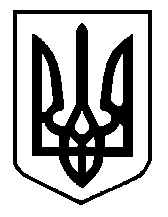 